اللجنــة التنفيـذيــــة للصنــدوق المــتعــدد الأطـــرافلتنفيـــذ بروتوكـول مونتريــال الاجتمــــــاع الثالث والثمانونمونتريال،  من 27 إلى 31  مايو/أيّار 2019مقترح مشروع: توغــوتتألف هذه الوثيقة من تعليقات الأمانة وتوصيتها بشأن مقترح المشروع التالي:الإزالةورقة تقييم المشروع – مشروعات متعددة السنواتتوغو*كان المفروض أن يقدم طلب الشريحة الرابعة في عام 2018.وصف المشروع1 - 	بالنيابة عن حكومة توغو ، قدم برنامج الأمم المتحدة للبيئة (اليونيب) بوصفه الوكالة المنفذة الرئيسية، طلب تمويل للشريحة الرابعة من المرحلة الأولى من خطة إدارة إزالة المواد الهيدروكلوروفلوروكربونية، بتكلفة إجمالية قدرها 000 40 دولار أمريكي ، بالإضافة إلى تكاليف دعم الوكالة بمبلغ 200 5 دولار أمريكي لليونيب (). ويشمل الطلب تقريراً مرحلياً عن تنفيذ الشريحة الثالثة، وتقرير التحقق من استهلاك المواد الهيدروكلوروفلوروكربونية للفترة من 2013 إلى 2018 وخطة تنفيذ الشريحة للفترة من 2019 إلى 2021.تقرير عن استهلاك المواد الهيدروكلوروفلوروكربونية2 - 	أفادت حكومة توغو بوجود استهلاك قدره 14.19 طناً من قدرات استنفاد الأوزون من المواد الهيدروكلوروفلوروكربونية في عام 2018، وهو ما يقل بنسبة 29 في المائة عن خط الأساس للامتثال فيما يتعلق بهذه المواد. ويرد في الجدول 1 استهلاك المواد الهيدروكلوروفلوروكربونية في الفترة 2014-2018.الجدول 1. استهلاك المواد الهيدروكلوروفلوروكربونية في توغو  (بيانات المادة 7 للفترة 2014-2018)3 -	 كان الهيدروكلوروفلوروكربون-22 المادة الوحيدة التي تستهلك في البلد واقتصر استخدامه على قطاع خدمة التبريد. وقد انخفض هذا الاستهلاك بشكل مطرد نظراً لتنفيذ أنشطة خطة إدارة إزالة المواد الهيدروكلوروفلوروكربونية مما أدى إلى تحسين ممارسات الخدمة، وخفض استيراد المعدات التي يُعتمد فيها على الهيدروكلوروفلوروكربون-22. وفي المقابل، أخذ استيراد المعدات المعتمدة على غاز التبريد ر-410 أ في الازدياد.تقرير تنفيذ البرنامج القطري4 - 	أبلغت حكومة توغو  عن بيانات استهلاك قطاع المواد الهيدروكلوروفلوروكربونية في إطار التقرير عن تنفيذ البرنامج القطري  لعام 2018، وهي تتسق مع البيانات المُبلغ عنها بموجب المادة 7 من بروتوكول مونتريال. تقرير التحقق5 - 	أكَّد تقرير التحقق أن حكومة توغو ماضية في تنفيذ نظام خاص بمنح التراخيص والحصص للواردات والصادرات من المواد الهيدروكلوروفلوروكربونية، وأن الاستهلاك الكلي من هذه المواد للفترة من عام 2013 إلى 2018 كان يبلغ 18.98 و 17.88 و 16.61 و 15.40 و 14.96 و 14.19 طناً من قدرات استنفاد الأوزون، على التوالي. وخلص التحقق إلى أن توغو كانت ممتثلة لكل من جدول تخفيضات بروتوكول مونتريال والحد الأقصى للاستهلاك المسموح به في الاتفاق الخاص بمواد المجموعة الأولى من المرفق جيم للفترة من 2013 إلى 2018.6 -	وأشار تقرير التحقق إلى أنه في حالة مخالفة أحد المستوردين المعتمدين لأحكام المراسيم التي أصدرتها توغو بشأن المواد المستنفدة للأوزون أو لشروط التطبيق، فقد يصدر إعلان بفرض الوقف المؤقت وسحب الموافقة على هذا المستورد. وحتى الآن، لم يتعرض أي مستورد لإيقاف حصته وسحبها مؤقتاً.7 -	ولاحظ تقرير التحقق وجود تباينات طفيفة بين البيانات الجمركية والبيانات المسجلة من المستوردين. ومن المحتمل أن يرجع ذلك إلى حرية حركة البضائع المسموح بها بين البلدان الأعضاء في الجماعة الاقتصادية لدول غرب إفريقيا وعددها 15 بلداً، مما يؤدي إلى عدم تسجيل الجمارك للواردات الصغيرة. وتمشياً مع توصيات القائم بالتحقق، تعتزم الحكومة ضمان أن يتم تسجيل جميع الواردات من قبل إدارة الجمارك في إطار المرحلة الثانية من خطة إدارة إزالة المواد الهيدروكلوروفلوروكربونية.التقرير المرحلي عن تنفيذ الشريحة الثالثة من خطة إدارة إزالة المواد الهيدروكلوروفلوروكربونيةالإطار القانوني8 - 	يعمل نظام منح تراخيص وحصص المواد الهيدروكلوروفلوروكربونية بفاعلية إذ يجري تحديد الحصص منذ عام 2013. وتخطط الحكومة، مع الأعضاء الآخرين في الاتحاد الاقتصادي والنقدي لغرب إفريقيا، لتطبيق حظر على استيراد معدات التبريد وتكييف الهواء المعتمدة على المواد الهيدروكلوروفلوروكربونية؛ وليس من الواضح كم من الوقت الذي ستستغرقه هذه العملية.قطاع خدمة التبريد9 -	تم تنفيذ الأنشطة التالية خلال الشريحة الثالثة من خطة إدارة إزالة المواد الهيدروكلوروفلوروكربونية: تلقى 107 من موظفي الجمارك وعشرة مفتشين للبيئة تدريباً على التعرُّف على المواد الهيدروكلوروفلوروكربونية ومراقبتها، بما في ذلك أساليب التفتيش على هذه المواد والمعدات المعتمدة عليها، ورصد نظام منح التراخيص والحصص. وجرى تدريب 195 من الفنيين في مجال التبريد على ممارسات خدمة التبريد الجيدة، بما في ذلك ممارسات منع التسرب وتوفير الطاقة، وعلى الممارسات المآمونة لخدمة وتركيب معدات التبريد وتكييف الهواء التي تعمل بغاز التبريد ر-290، بما في ذلك باستخدام وحدات تكييف الهواء الثلاث التي تعمل بغاز التبريد ر-290 والتي تم شراؤها في إطارالشريحة الثالثة؛ وشراء الأدوات والأجهزة اللازمة في مجال التبريد وتكييف الهواء ، بما في ذلك ستة أجهزة للتعرف على غازات التبريد، ووحدات للاسترداد، وأجهزة للكشف عن الغازات المهلجنة، وأجهزة للكشف عن الغازات القابلة للاشتعال، ووحدات لحام بالنحاس، وجهاز اختبار واحد للضغط ودرجة الحرارة ، والمعدات المرتبطة بها.10 -	جرى ﺗﻐﯾﯾر ﺑرﻧﺎﻣﺞ اﻟﺣواﻓز اﻟﻣﺎﻟﯾﺔ، الذي كان الغرض الأصلي منه ﺗﺣوﯾل ﻣﻌدات اﻟﺗﺑرﯾد اﻟﺗﺟﺎرﯾﺔ اﻟتي تعمل باﻟﮭﯾدروﮐﻟوروﻓﻟوروﮐرﺑون -22 ﻓﻲ ﺛﻼﺛﺔ من المؤسسات المستفيدة إﻟﯽ ﺑداﺋل ذات إﻣﮐﺎﻧﯾﺎت اﺣﺗرار عالمي منخفضة، ﻧظراً لارتفاع ﺗﮐﺎﻟﯾف اﻟﻣﻌدات اﻟﺑدﯾﻟﺔ. وبدلاً من ذلك، تم ضمّ هذا النشاط إلى برنامج للاستعاضة عن معدات تكييف الهواء بما يقرب من 40 إلى 50 وحدة تكييف تعمل بغاز التبريد ر-290 مما سينتج عنه شراء ما يقرب من 70 وحدة تكييف هواء تعمل بالغاز ر-290 لتركيبها في ثلاثة من الجهات المستفيدة (مستشفى، وشركة، ومركز للمؤتمرات). وستتحمل هذه الجهات المستفيدة تكلفة النقل الداخلي والتركيب. ويجري حالياً القيام بعملية الشراء، ومن المتوقع أن يكتمل التسليم والتركيب بحلول 31 ديسمبر/كانون الأول 2019. وستوضع المبادئ التوجيهية لتركيب واستخدام غاز التبريد-290 بدعم من الخبراء على الصعيدين الوطني والدولي وسيتم إطلاعهم على الخبرة المكتسبة من برنامج الحوافز.تنفيذ ورصد المشروع 11 -	 قامت وحدة الأوزون الوطنية بمراقبة تنفيذ الأنشطة المُضطلع بها في إطار خطة إدارة إزالة المواد الهيدروكلوروفلوروكربونية بدعم من اثنين من الخبراء الاستشاريين.مستوى صرف الأموال12 -	 في مارس/آذار 2019، من أصل 000 527 دولار أمريكي تمت الموافقة عليها حتى الآن، كان قد تم صرف مبلغ 475 428 دولاراً أمريكياً (000 145 دولار أمريكي لليونيب و475 283 دولاراً أمريكياً لليونيدو)، على النحو المبيَّن في الجدول 2. وسيجري صرف الرصيد البالغ 525 98 دولاراً أمريكياً في الفترة 2019-2021.الجدول 2- التقرير المالي للمرحلة الأولى من خطة إدارة إزالة المواد الهيدروكلوروفلوروكربونية لتوغو (بالدولار الأمريكي)خطة التنفيذ للشريحة الرابعة من خطة إدارة إزالة المواد الهيدروكلوروفلوروكربونية13 -	 سيتم تنفيذ الأنشطة التالية خلال الفترة ما بين يونيه/حزيران 2019  ويونيه/حزيران 2021:(أ) 	توفير تدريب إضافي لعدد 60 من موظفي الجمارك وموظفي الإنفاذ بشأن التعرف على المواد الهيدروكلوروفلوروكربونية  والهيدروفلوروكربونية والهيدروكربونية أو المخلوطات منها وتدريبهم على نظام منح التراخيص والحصص لمراقبة التجارة غير المشروعة في المواد المستنفدة للأوزون (اليونيب) (000 15 دولار أمريكي)؛(ب) 	توفير تدريب إضافي لعدد 75  من الفنيين في مجال التبريد على الممارسات الجيدة لخدمة التبريد، بما في ذلك الاسترداد وإعادة التدوير والتناول المأمون لعناصر التبريد الهيدروكربونية (اليونيب) (000 15 دولار أمريكي)؛ (ج) 	رصد وتقييم تنفيذ خطة إدارة إزالة المواد الهيدروكلوروفلوروكربونية (اليونيب) (000 10 دولار أمريكي). تعليقات الأمانة وتوصيتهاالتعليقاتالتقرير المرحلي عن تنفيذ الشريحة الثالثة من خطة إدارة إزالة المواد الهيدروكلوروفلوروكربونيةالإطار القانوني14 -	لقد  أصدرت حكومة توغو بالفعل حصص استيراد للمواد الهيدروكلوروفلوروكربونية  لعام 2019 بقيمة 13.48 طناً من قدرات استنفاد الأوزون، وهي تقل بواقع  4.52 أطنان من قدرات استنفاد الأوزون (25 في المائة) عن المستوى المسموح به للاستهلاك بموجب بروتوكول مونتريال.15 - 	أكد البلد أن هناك حظراً على استيراد المواد المستنفدة للأوزون التي تمت إزالتها بالفعل والمعدات المحتوية على هذه المواد، وأنه يُضطلع بأنشطة تدريب موظفي الجمارك وأنشطة التوعية للمستوردين وعامة الجمهور لضمان تنفيذ الحظر، كما أكد عدم منح التراخيص والحصص للمواد المستنفدة للأوزون التي تمت إزالتها بالفعل. وأفادت توغو بأنه لا علم لها بوجود استخدام لمواد المستنفدة للأوزون التي تم التخلص منها بالفعل في البلد، ولا بوجود أي مخزون من هذه المواد. غير أن الجمارك وجدت العديد من حالات غازات التبريد المزيفة، حيث توضع علامات وسم خاطئة على الهيدروكلوروفلوروكربون-22 أو الهيدروفلوروكربون - 134 أ.16 -	يُعزى التأخير في تقديم الشريحة الرابعة، الذي كان متوقعاً في الاجتماع الثاني والثمانين، إلى التأخير في استكمال تقرير التحقق. ومن المتوقع الانتهاء من جميع الأنشطة في إطار الشريحة الرابعة بحلول يونيه/حزيران 2021 ، ومن المتوقع تقديم الشريحة الخامسة والأخيرة إلى الاجتماع الأخير في عام 2020 ، تمشياً مع الاتفاق. وقد يكون من الضروري عندئذ التفكير فيما إذا كان يلزم تمديد المرحلة الأولى من خطة إدارة إزالة المواد الهيدروكلوروفلوروكربونية.الاستنتاج17 - 	يحرز تقدم في تنفيذ خطة إدارة إزالة المواد الهيدروكلوروفلوروكربونية والبلد ممتثل لبروتوكول مونتريال ولاتفاقه مع اللجنة التنفيذية. وجارٍ العمل بنظام منح التراخيص والحصص في توغو، وكان استهلاك المواد الهيدروكلوروفلوروكربونية  المُبلغ عنه لعام 2018 والبالغ 14.19 طناً من قدرات استنفاد الأوزون أقل بالفعل من خط الأساس للبلد بنسبة 29 في المائة. ويبلغ مستوى صرف الأموال للشريحة الثالثة 54 في المائة، وتم صرف ما يزيد على 81 في المائة من إجمالي المبالغ المعتمدة بموجب خطة إدارة إزالة المواد الهيدروكلوروفلوروكربونية. ومن شأن مخطط الحوافز المالية للتمكين من شراء وتركيب وصيانة أجهزة تكييف الهواء التي تعمل بغاز التبريد ر-290 أن ييسّر إدخال بدائل للمواد الهيدروكلوروفلوروكربونية  والهيدروفلوروكربونية تتسم بالوفر في استخدام الطاقة وانخفاض إمكانية إحداث الاحترار العالمي، تمشياً مع الفقرة 16 من المقرر XXVIII/2. ويضمن البلد استدامة إزالة المواد المستنفدة للأوزون التي سبق التخلص منها عن طريق نظامه المطبق لمنح التراخيص والحصص، وفرض حظر على استيراد هذه المواد والمعدات التي تحتوي عليها، ومن خلال التدريب والتوعية. وستؤدي الأنشطة التي تم تنفيذها حتى الآن والأنشطة المخطَّط للقيام بها في إطار الشريحة الرابعة إلى مزيد من تعزيز قطاع الخدمة وضمان استدامته على المدى الطويل، وستظل تساعد على تمكين البلد من الوفاء بالتزاماته المتعلقة بالامتثال بموجب البروتوكول.التوصيـــة18 -	توصي أمانة الصندوق بأن تحيط اللجنة التنفيذية علماً بالتقرير المرحلي عن تنفيذ الشريحة الثالثة من المرحلة الأولى من خطة إدارة إزالة المواد الهيدروكلوروفلوروكربونية في توغو؛ كما توصي بالموافقة الشمولية على الشريحة الرابعة من المرحلة الأولى من خطة إدارة إزالة المواد الهيدروكلوروفلوروكربونية لتوغو، وخطة تنفيذ الشريحة المقابلة للفترة 2019-2021، بمستوى التمويل المبين في الجدول أدناه، على أساس أن: استهلاك توغو موجود في قطاع الخدمة فقط؛برنامج الحوافز للتشجيع على تحويل معدات تكييف الهواء إلى بدائل ذات إمكانية احترار عالمي منخفضة يشمل ما يرتبط بذلك من التدريب وبناء القدرات ضماناً لاستدامة التنفيذ؛الجهات المستفيدة الثلاث المشاركة ستقدم التمويل المشترك اللازم للمشاركة في المشروع:_______________	المرفق الأولEP EP الأمم المتحدةالأمم المتحدةDistr.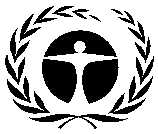 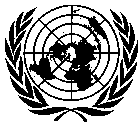 GENERALUNEP/OzL.Pro/ExCom/83/373 May 2019ARABICORIGINAL: ENGLISHبرنامجالأمم المتحدةللبيئةلبرنامجالأمم المتحدةللبيئةلخطة إدارة إزالة المواد الھیدروکلوروفلوروکربونیة (المرحلةالأولى، الشریحة الرابعة)برنامج الأمم المتحدة للبيئة (اليونيب) ومنظمة الأمم المتحدة للتنمية الصناعية (اليونيدو)(أولا) عنوان المشروعالوكالةالاجتماع الذي تمت فيه الموفقةتدبير الرقابةخطة إدارة إزالة المواد الهيدروكلوروفلوروكربونية (المرحلة الأولى)اليونيب (رئيسية) - اليونيدو الثاني والستون35 في المائة بحلول 2020(ثانيا) أحدث بيانات المادة 7  (المرفق جيم المجموعة الأولى)السنة: 2018 14,19 (طناً من قدرات استنفاد الأوزون)(ثالثا) أحدث البيانات القطاعية للبرنامج القطري (طن من قدرات استنفاذ الأوزون)(ثالثا) أحدث البيانات القطاعية للبرنامج القطري (طن من قدرات استنفاذ الأوزون)(ثالثا) أحدث البيانات القطاعية للبرنامج القطري (طن من قدرات استنفاذ الأوزون)(ثالثا) أحدث البيانات القطاعية للبرنامج القطري (طن من قدرات استنفاذ الأوزون)(ثالثا) أحدث البيانات القطاعية للبرنامج القطري (طن من قدرات استنفاذ الأوزون)(ثالثا) أحدث البيانات القطاعية للبرنامج القطري (طن من قدرات استنفاذ الأوزون)(ثالثا) أحدث البيانات القطاعية للبرنامج القطري (طن من قدرات استنفاذ الأوزون)(ثالثا) أحدث البيانات القطاعية للبرنامج القطري (طن من قدرات استنفاذ الأوزون)(ثالثا) أحدث البيانات القطاعية للبرنامج القطري (طن من قدرات استنفاذ الأوزون)السنة: 2018المركب الكيميائيالأيروصولاتالرغاويمكافحة الحريقالتبريدالتبريدالمذيباتعوامل التصنيعاستخدامات معمليةإجمالي الاستهلاك القطاعيالتصنيعالخدمةالهيدروكلوروفلوروكربون- 2214.1914.19(رابعا) بيانات الاستهلاك (طن من قدرات استنفاذ الأوزون)(رابعا) بيانات الاستهلاك (طن من قدرات استنفاذ الأوزون)(رابعا) بيانات الاستهلاك (طن من قدرات استنفاذ الأوزون)(رابعا) بيانات الاستهلاك (طن من قدرات استنفاذ الأوزون)خط الأساس للفترة 2009-2010 20.0نقطة البداية للتخفيضات المجمعة المستدامة:20.0الاستهلاك المؤهل للتمويل (طن من قدرات استنفاذ الأوزون)الاستهلاك المؤهل للتمويل (طن من قدرات استنفاذ الأوزون)الاستهلاك المؤهل للتمويل (طن من قدرات استنفاذ الأوزون)الاستهلاك المؤهل للتمويل (طن من قدرات استنفاذ الأوزون)موافق عليه بالفعل:7.0المتبقي:13.0(خامسا) خطة الأعمال(خامسا) خطة الأعمال20192020المجموع اليونيبإزالة المواد المستنفذة للأوزون (طن من قدرات استنفاذ الأوزون)0.440,701.14اليونيبالتمويل (دولار أمريكي) 200 45190 71390 116اليونيدوإزالة المواد المستنفذة للأوزون (طن من قدرات استنفاذ الأوزون)000اليونيدوالتمويل (دولار أمريكي)000(سادسا) بيانات المشروع(سادسا) بيانات المشروع(سادسا) بيانات المشروع201020112012201320142015201620172018*20192020المجموعالمجموعحدود الاستهلاك في بروتوكول مونتريال حدود الاستهلاك في بروتوكول مونتريال حدود الاستهلاك في بروتوكول مونتريال غير متاحغير متاحغير متاح20.020.018.018.018.018.018.013.0غير متاحغير متاحالحد الأقصى للاستهلاك المسموح به (طن من قدرات استنفاذ الأوزون)الحد الأقصى للاستهلاك المسموح به (طن من قدرات استنفاذ الأوزون)الحد الأقصى للاستهلاك المسموح به (طن من قدرات استنفاذ الأوزون)غير متاحغير متاحغير متاح20.020.018.018.018.018.018.013.0غير متاحغير متاحالتمويل المتفق عليه (دولار أمريكي)اليونيب تكاليف المشروع000 7000000 4500000 620000 400000 63000 280000 280التمويل المتفق عليه (دولار أمريكي)اليونيب تكاليف الدعم100 900850 500060 80200 50190 8400 36400 36التمويل المتفق عليه (دولار أمريكي)اليونيدوتكاليف المشروع000 20000000000 1500000000 350000 350التمويل المتفق عليه (دولار أمريكي)اليونيدوتكاليف الدعم000 1500000250 110000250 26250 26الأموال التى وافقت عليها اللجنة التنفيذية (دولار أمريكي)الأموال التى وافقت عليها اللجنة التنفيذية (دولار أمريكي)تكاليف المشروع000 27000000 45000000 212000000 527الأموال التى وافقت عليها اللجنة التنفيذية (دولار أمريكي)الأموال التى وافقت عليها اللجنة التنفيذية (دولار أمريكي)تكاليف الدعم100 2400850 5000310 19000260 49مجموع الأموال المطلوب الموافقة عليها في هذا الاجتماع (دولار أمريكي)مجموع الأموال المطلوب الموافقة عليها في هذا الاجتماع (دولار أمريكي)تكاليف المشروع000 40*000 40مجموع الأموال المطلوب الموافقة عليها في هذا الاجتماع (دولار أمريكي)مجموع الأموال المطلوب الموافقة عليها في هذا الاجتماع (دولار أمريكي)تكاليف الدعم200 55توصيـــة الأمانـة:الموافقة الشموليةالهيدروكلوروفلوروكربون-2220142015201620172018خط الأساسأطنان مترية325.00302.00280.00272.00258.00362.60أطنان من قدرات استنفاد الأوزون17.8816.6115.4014.9614.1920.00الشريحةالشريحةاليونيباليونيدوالمجموعمعدل الصرف (في المائة)الشريحة الأولىالموافق عليه000 70000 200000 270100الشريحة الأولىالمنصرف000 70000 200000 270100الشريحة الثانيةالموافق عليه000 450000 45100الشريحة الثانيةالمنصرف000 450000 45100الشريحة الثالثةالموافق عليه000 62000 150000 212  54الشريحة الثالثةالمنصرف000  30475  83475 113  54المجموعالموافق عليه000 177000 350000 52781المجموعالمنصرف000 145475 283475 42881عنوان المشروعتمويل المشروع (بالدولار الأمريكي)تكلفة الدعم(بالدولار الأمريكي)الوكالة المنفذة(أ)خطة إدارة إزالة المواد الهيدروكلوروفلوروكربونية (المرحلة الأولى، الشريحة الرابعة)000 40200 5برنامج الأمم المتحدة للبيئة (اليونيب)